Cycle : 3Annexe 1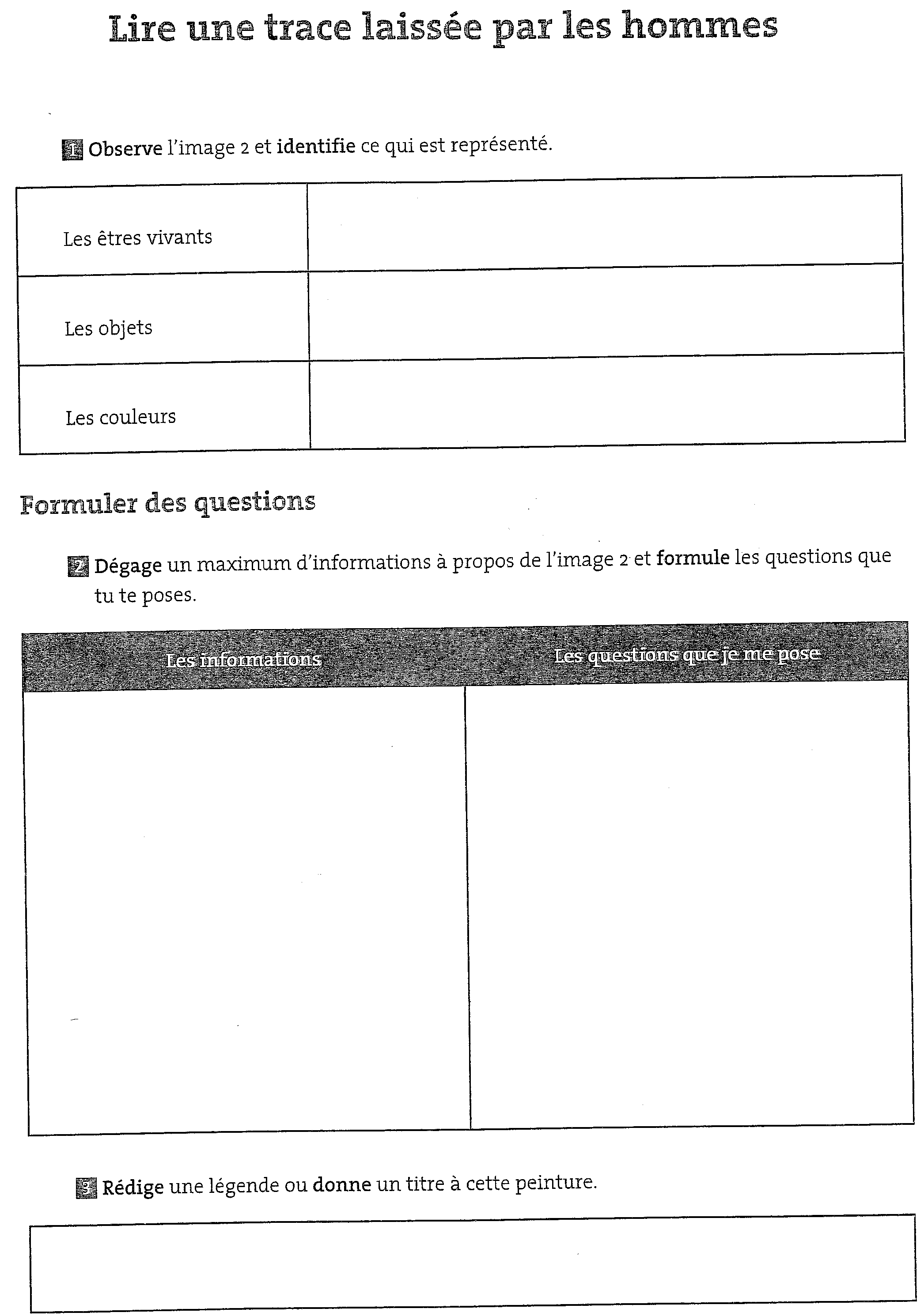 Annexe 2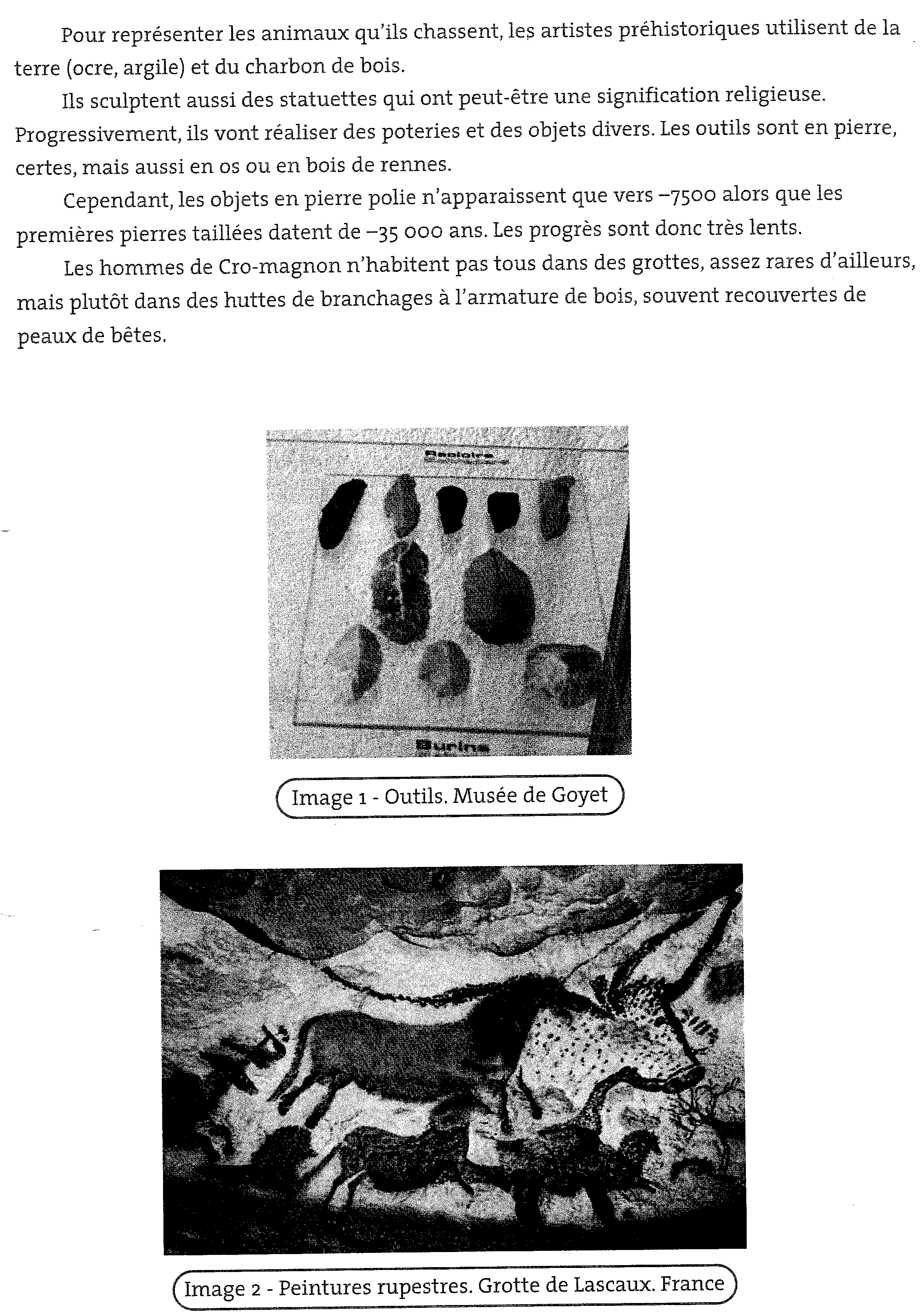 Annexe 3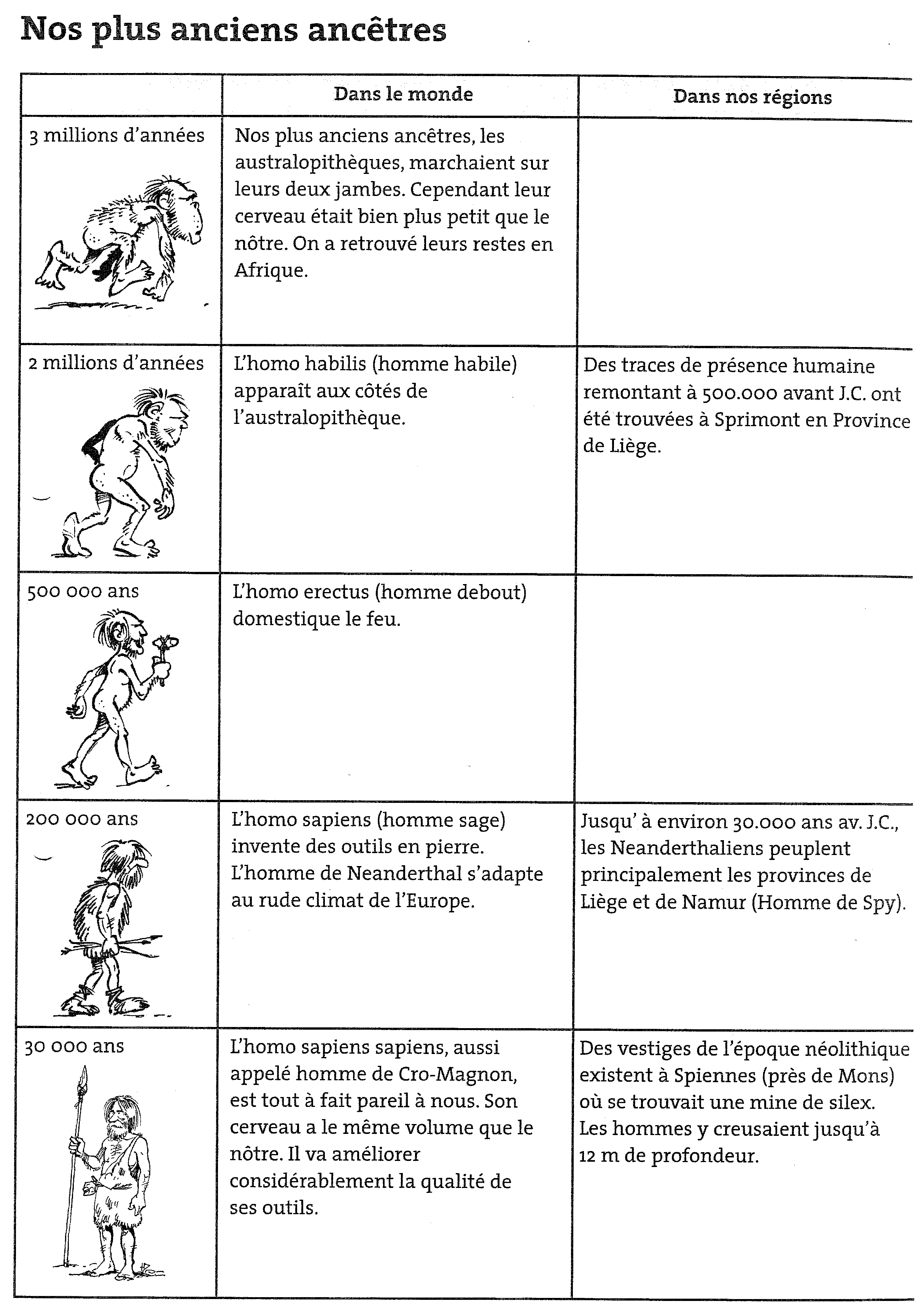 Annexe 4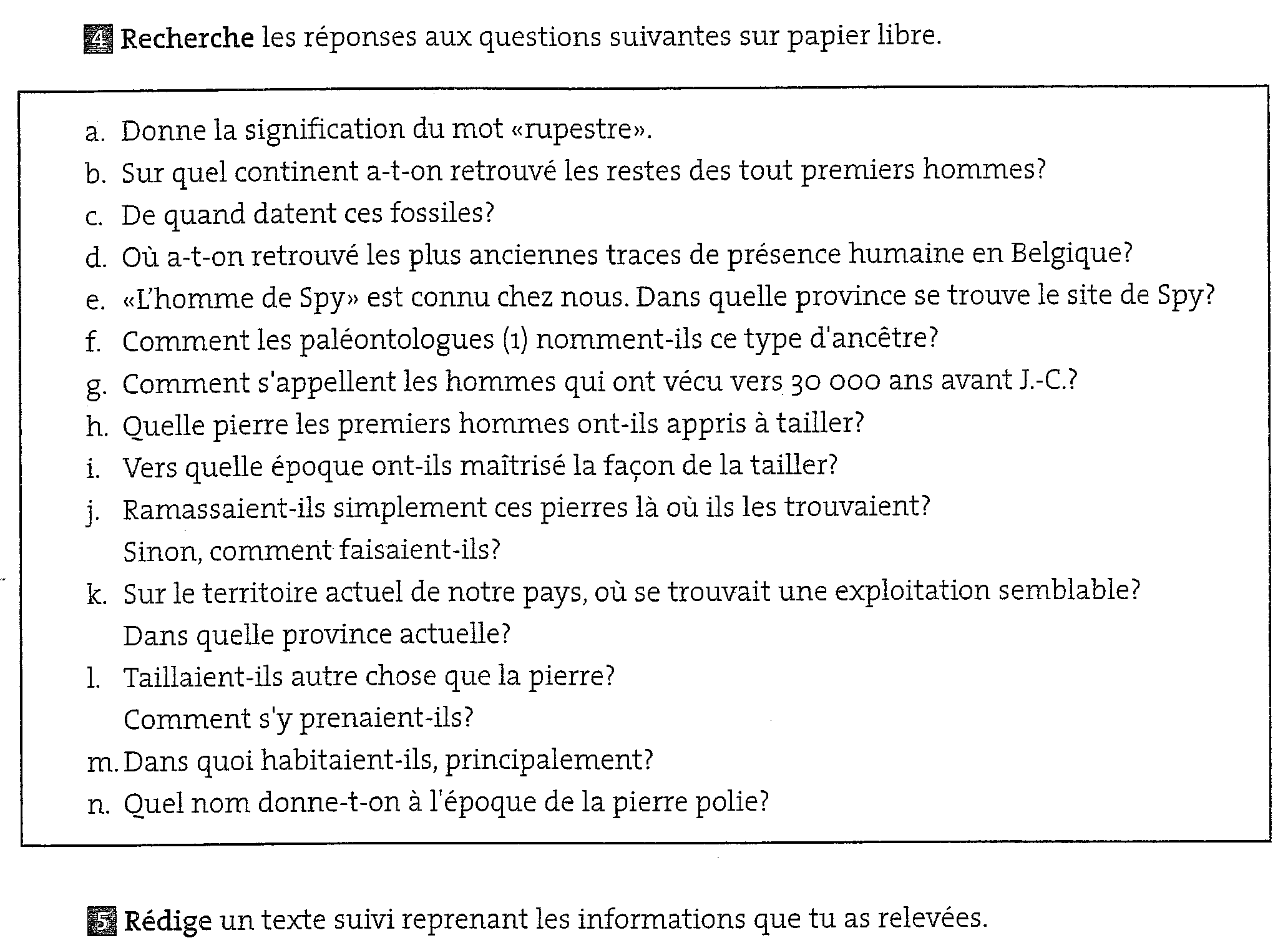 Annexe 5Lire une trace du passé.Les traces du passé se présentent sous différentes formes : 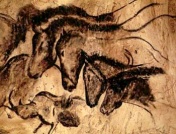 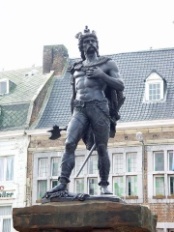 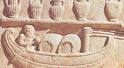 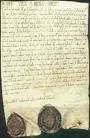     Dessin                         statue                          bas-relief                             trace écrite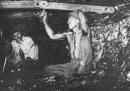 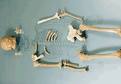 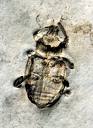 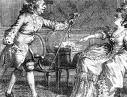            Photo                                ossements                           fossile                        gravureC’est le travail de l’archéologue de faire l’étude de ces traces. Il va les rechercher, les analyser, émettre des hypothèses sur le mode de vie de l’époque, tenter de les vérifier, et en dégager une théorie plus ou moins sûre.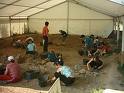 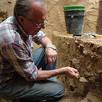 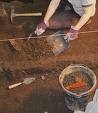 De ces traces, je peux dégager :des informations certaines (les peintures rupestres nous montrent que l’homme côtoyait à leur époque le cheval) ;des questions que je me pose, pour lesquelles je peux émettre des hypothèses qu’il faudra vérifier, je fais alors de l’archéologie expérimentale (quelle technique a-t-elle été utilisée pour faire ces peintures rupestres ?).Annexe 6Lire une trace du passéEvaluationObserve ces traces.  Pour chacune, détermine leur nature, dégages-en une information sûre et pose toi une question la concernant.                    6 pointsEcoliers gallo-romains – Fin du IIème siècleNature : Information sûre : Question à se poser : 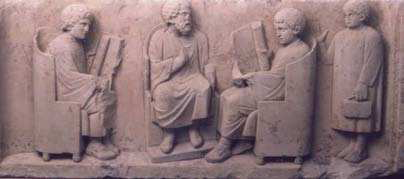 Site de Stonehenge, en Angleterre, néolithique.Nature :Information sûre : Question à se poser : 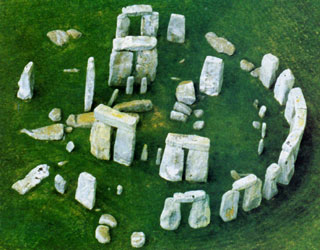 Cite trois natures de traces autres que celles de la question A.                  2 points......................................................................................................................................................Qu’est-ce que l’archéologie expérimentale ?                                           2 points.........................................................................................................................................................................................................................................................................................................................................................................................................................................................................................................Année : 6Fiche de préparation n° CLT 1Cette activitéCette activitéEst à réaliser en Langue françaiseMathématiquesHistoire – GéographieEst à réaliser en Langue françaiseMathématiquesHistoire – GéographieÉveil scientifiqueEducation artistiqueSujetL’activité portera surComprendre le temps – Histoire.Lire une trace du passé.Comprendre le temps – Histoire.Lire une trace du passé.Comprendre le temps – Histoire.Lire une trace du passé.ObjectifJe veux arriver  à ce que les enfants puissent…Déterminer la nature d’une trace, en dégager les informations évidentes et se poser des questions à son propos.Déterminer la nature d’une trace, en dégager les informations évidentes et se poser des questions à son propos.Déterminer la nature d’une trace, en dégager les informations évidentes et se poser des questions à son propos.De cette manière, ils exerceront la (les) compétences suivantes…De cette manière, ils exerceront la (les) compétences suivantes…CLT.1. Entrer en contact avec le temps.CLT.1.2. Enoncer des questions pertinentes face à une trace du passé, un évènement, un document.CLT.1.3. Identifier la nature des traces du passé, des évènements, des documents.CLT.1. Entrer en contact avec le temps.CLT.1.2. Enoncer des questions pertinentes face à une trace du passé, un évènement, un document.CLT.1.3. Identifier la nature des traces du passé, des évènements, des documents.MatérielPour travailler, les élèves disposeront de …3 feuilles : deux de recherche, une de synthèse. Voir annexes.3 feuilles : deux de recherche, une de synthèse. Voir annexes.3 feuilles : deux de recherche, une de synthèse. Voir annexes.SituationmobilisatriceLes élèves commenceront l’activité par…Observer les traces proposées.Observer les traces proposées.Observer les traces proposées.DéroulementPrincipales étapes de l’activitéE complète la feuille, donnant ce qu’ils voient une (des) information(s) à en retirer, une (des) question(s) à propos de l’image (Annexe 1 – 1, 2, 3).Correction collective, insister sur la différence entre information sûre et question qui entraine une hypothèse. Discussion sur le travail de l’archéologue archéologie expérimentale.Lien avec la visite à Ramioul, faite en quatrième année (la toiture des habitations a donné lieu à des essais des archéologues)Lecture des textes (Annexes 2 et 3).Réponses aux questions (Annexe 4).Synthèse individuelle (Ce que j’ai appris).Synthèse collective (Annexe 5).E complète la feuille, donnant ce qu’ils voient une (des) information(s) à en retirer, une (des) question(s) à propos de l’image (Annexe 1 – 1, 2, 3).Correction collective, insister sur la différence entre information sûre et question qui entraine une hypothèse. Discussion sur le travail de l’archéologue archéologie expérimentale.Lien avec la visite à Ramioul, faite en quatrième année (la toiture des habitations a donné lieu à des essais des archéologues)Lecture des textes (Annexes 2 et 3).Réponses aux questions (Annexe 4).Synthèse individuelle (Ce que j’ai appris).Synthèse collective (Annexe 5).E complète la feuille, donnant ce qu’ils voient une (des) information(s) à en retirer, une (des) question(s) à propos de l’image (Annexe 1 – 1, 2, 3).Correction collective, insister sur la différence entre information sûre et question qui entraine une hypothèse. Discussion sur le travail de l’archéologue archéologie expérimentale.Lien avec la visite à Ramioul, faite en quatrième année (la toiture des habitations a donné lieu à des essais des archéologues)Lecture des textes (Annexes 2 et 3).Réponses aux questions (Annexe 4).Synthèse individuelle (Ce que j’ai appris).Synthèse collective (Annexe 5).TracesDans leur référentiel, les élèves expliqueront…Synthèses individuelle et collective.Synthèses individuelle et collective.Synthèses individuelle et collective.EvaluationJ’évaluerai les élèves en leur demandant de pouvoir…Identifier la nature d’une source, Dégager une information, Se poser des questionsà partir d’une trace.Identifier la nature d’une source, Dégager une information, Se poser des questionsà partir d’une trace.Identifier la nature d’une source, Dégager une information, Se poser des questionsà partir d’une trace.